ORDENANZA Nº 4/15-CD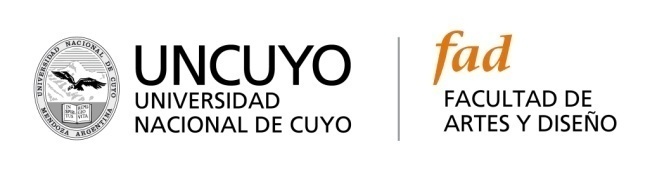 CARRERA:  DISEÑO GRAFICO ESPACIO CURRICULAR:DISEÑO GRAFICO IICARGO/DEDICACIÓN: : 224  horas – ANUAL -  TURNO TARDE                                                                 JEFE DE TRABAJOS PRACTICOS  DEDICACION SEMIEXCLUSIVAPERFIL:Poseer título de grado de Diseñador Gráfico o Diseñador Industrial especializado en Gráfica.Acreditar la actualización de conocimientos específicos del Diseño Gráfico y de las nuevas tendencias de la práctica profesional.EXPERIENCIA EN EL EJERCICIO LIBRE DE LA PROFISION: desarrollo y gestión de proyectos de diseño, vinculación con los clientes y conocimiento de la infraestructura tecnológica disponible en la región.Capacidad para producir la transferencia del ejercicio profesional a la práctica docente y para establecer comunicaciones fluidas con los estudiantes.Manejo de recursos didácticos para orientar al alumno en el desarrollo proyectual.Disposición para comprometerse con el equipo docente, las prácticas y métodos de trabajo establecidos por la cátedra, y con  los principios que rigen la enseñanza aprendizaje de la FAD-UNCUYOOPCIÓN: 2  -  Convocatoria a docentes, adscriptos egresados y egresados de la Facultad de Artes y Diseño.  INSCRIPCIÓN: 28  y  29 /06/2018 en Dirección Carreras de   DiseñoRECEPCIÓN ANTECEDENTES: Departamento Operativo Carreras de  Diseño, de 8:00 a 17:00 horasObservación: no se autenticarán probanzas en la Dirección de Carreras durante los días de inscripción . REQUISITOS: C.V. completo o CV ar. Probanzas autenticadas.        Facultad de Artes y Diseño,  12   de  JUNIO  de 2018.